SBATC APPRENTICESHIP INDENTURE AGREEMENT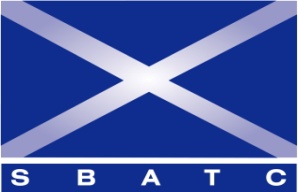 Employers’ Secretary	                                                                                                                                                                                                                     Operatives’ SecretaryVaughan Hart                                                                                                                                                                                                                                                     Steve DillonSBATC APPRENTICESHIP INDENTURE AGREEMENTEmployers’ Secretary	                                                                                                                                                                                                                     Operatives’ SecretaryVaughan Hart                                                                                                                                                                                                                                                     Steve DillonSBATC APPRENTICESHIP INDENTURE AGREEMENTEmployers’ Secretary	                                                                                                                                                                                                                     Operatives’ SecretaryVaughan Hart                                                                                                                                                                                                                                                     Steve DillonSBATC APPRENTICESHIP INDENTURE AGREEMENTEmployers’ Secretary	                                                                                                                                                                                                                     Operatives’ SecretaryVaughan Hart                                                                                                                                                                                                                                                     Steve DillonSBATC APPRENTICESHIP INDENTURE AGREEMENTEmployers’ Secretary	                                                                                                                                                                                                                     Operatives’ SecretaryVaughan Hart                                                                                                                                                                                                                                                     Steve DillonSBATC APPRENTICESHIP INDENTURE AGREEMENTEmployers’ Secretary	                                                                                                                                                                                                                     Operatives’ SecretaryVaughan Hart                                                                                                                                                                                                                                                     Steve DillonSBATC APPRENTICESHIP INDENTURE AGREEMENTEmployers’ Secretary	                                                                                                                                                                                                                     Operatives’ SecretaryVaughan Hart                                                                                                                                                                                                                                                     Steve DillonSBATC APPRENTICESHIP INDENTURE AGREEMENTEmployers’ Secretary	                                                                                                                                                                                                                     Operatives’ SecretaryVaughan Hart                                                                                                                                                                                                                                                     Steve DillonSBATC APPRENTICESHIP INDENTURE AGREEMENTEmployers’ Secretary	                                                                                                                                                                                                                     Operatives’ SecretaryVaughan Hart                                                                                                                                                                                                                                                     Steve DillonSBATC APPRENTICESHIP INDENTURE AGREEMENTEmployers’ Secretary	                                                                                                                                                                                                                     Operatives’ SecretaryVaughan Hart                                                                                                                                                                                                                                                     Steve DillonSBATC APPRENTICESHIP INDENTURE AGREEMENTEmployers’ Secretary	                                                                                                                                                                                                                     Operatives’ SecretaryVaughan Hart                                                                                                                                                                                                                                                     Steve DillonSBATC APPRENTICESHIP INDENTURE AGREEMENTEmployers’ Secretary	                                                                                                                                                                                                                     Operatives’ SecretaryVaughan Hart                                                                                                                                                                                                                                                     Steve DillonSBATC APPRENTICESHIP INDENTURE AGREEMENTEmployers’ Secretary	                                                                                                                                                                                                                     Operatives’ SecretaryVaughan Hart                                                                                                                                                                                                                                                     Steve DillonSBATC APPRENTICESHIP INDENTURE AGREEMENTEmployers’ Secretary	                                                                                                                                                                                                                     Operatives’ SecretaryVaughan Hart                                                                                                                                                                                                                                                     Steve DillonSBATC APPRENTICESHIP INDENTURE AGREEMENTEmployers’ Secretary	                                                                                                                                                                                                                     Operatives’ SecretaryVaughan Hart                                                                                                                                                                                                                                                     Steve DillonSBATC APPRENTICESHIP INDENTURE AGREEMENTEmployers’ Secretary	                                                                                                                                                                                                                     Operatives’ SecretaryVaughan Hart                                                                                                                                                                                                                                                     Steve DillonSBATC APPRENTICESHIP INDENTURE AGREEMENTEmployers’ Secretary	                                                                                                                                                                                                                     Operatives’ SecretaryVaughan Hart                                                                                                                                                                                                                                                     Steve DillonSBATC APPRENTICESHIP INDENTURE AGREEMENTEmployers’ Secretary	                                                                                                                                                                                                                     Operatives’ SecretaryVaughan Hart                                                                                                                                                                                                                                                     Steve DillonSBATC APPRENTICESHIP INDENTURE AGREEMENTEmployers’ Secretary	                                                                                                                                                                                                                     Operatives’ SecretaryVaughan Hart                                                                                                                                                                                                                                                     Steve DillonSBATC APPRENTICESHIP INDENTURE AGREEMENTEmployers’ Secretary	                                                                                                                                                                                                                     Operatives’ SecretaryVaughan Hart                                                                                                                                                                                                                                                     Steve DillonSBATC APPRENTICESHIP INDENTURE AGREEMENTEmployers’ Secretary	                                                                                                                                                                                                                     Operatives’ SecretaryVaughan Hart                                                                                                                                                                                                                                                     Steve DillonSBATC APPRENTICESHIP INDENTURE AGREEMENTEmployers’ Secretary	                                                                                                                                                                                                                     Operatives’ SecretaryVaughan Hart                                                                                                                                                                                                                                                     Steve DillonSBATC APPRENTICESHIP INDENTURE AGREEMENTEmployers’ Secretary	                                                                                                                                                                                                                     Operatives’ SecretaryVaughan Hart                                                                                                                                                                                                                                                     Steve DillonSBATC APPRENTICESHIP INDENTURE AGREEMENTEmployers’ Secretary	                                                                                                                                                                                                                     Operatives’ SecretaryVaughan Hart                                                                                                                                                                                                                                                     Steve DillonSBATC APPRENTICESHIP INDENTURE AGREEMENTEmployers’ Secretary	                                                                                                                                                                                                                     Operatives’ SecretaryVaughan Hart                                                                                                                                                                                                                                                     Steve DillonSBATC APPRENTICESHIP INDENTURE AGREEMENTEmployers’ Secretary	                                                                                                                                                                                                                     Operatives’ SecretaryVaughan Hart                                                                                                                                                                                                                                                     Steve DillonSBATC APPRENTICESHIP INDENTURE AGREEMENTEmployers’ Secretary	                                                                                                                                                                                                                     Operatives’ SecretaryVaughan Hart                                                                                                                                                                                                                                                     Steve DillonSBATC APPRENTICESHIP INDENTURE AGREEMENTEmployers’ Secretary	                                                                                                                                                                                                                     Operatives’ SecretaryVaughan Hart                                                                                                                                                                                                                                                     Steve DillonSBATC APPRENTICESHIP INDENTURE AGREEMENTEmployers’ Secretary	                                                                                                                                                                                                                     Operatives’ SecretaryVaughan Hart                                                                                                                                                                                                                                                     Steve DillonSBATC APPRENTICESHIP INDENTURE AGREEMENTEmployers’ Secretary	                                                                                                                                                                                                                     Operatives’ SecretaryVaughan Hart                                                                                                                                                                                                                                                     Steve DillonSBATC APPRENTICESHIP INDENTURE AGREEMENTEmployers’ Secretary	                                                                                                                                                                                                                     Operatives’ SecretaryVaughan Hart                                                                                                                                                                                                                                                     Steve DillonSBATC APPRENTICESHIP INDENTURE AGREEMENTEmployers’ Secretary	                                                                                                                                                                                                                     Operatives’ SecretaryVaughan Hart                                                                                                                                                                                                                                                     Steve DillonSBATC APPRENTICESHIP INDENTURE AGREEMENTEmployers’ Secretary	                                                                                                                                                                                                                     Operatives’ SecretaryVaughan Hart                                                                                                                                                                                                                                                     Steve DillonSBATC APPRENTICESHIP INDENTURE AGREEMENTEmployers’ Secretary	                                                                                                                                                                                                                     Operatives’ SecretaryVaughan Hart                                                                                                                                                                                                                                                     Steve DillonEmployer InformationEmployer InformationEmployer InformationEmployer InformationEmployer InformationEmployer InformationEmployer InformationEmployer InformationEmployer InformationEmployer InformationEmployer InformationEmployer InformationEmployer InformationEmployer InformationEmployer InformationEmployer InformationEmployer InformationEmployer InformationEmployer InformationEmployer InformationEmployer InformationEmployer InformationEmployer InformationEmployer InformationEmployer InformationEmployer InformationEmployer InformationEmployer InformationEmployer InformationEmployer InformationEmployer InformationEmployer InformationEmployer InformationEmployer InformationBetween (Employer Company Name):    Between (Employer Company Name):    Between (Employer Company Name):    Between (Employer Company Name):    Between (Employer Company Name):    Between (Employer Company Name):    Between (Employer Company Name):    Between (Employer Company Name):    Between (Employer Company Name):    Between (Employer Company Name):    Between (Employer Company Name):    Between (Employer Company Name):    Between (Employer Company Name):    Between (Employer Company Name):    Between (Employer Company Name):    Between (Employer Company Name):    Between (Employer Company Name):    Between (Employer Company Name):    Between (Employer Company Name):    Between (Employer Company Name):    Between (Employer Company Name):    Between (Employer Company Name):    Between (Employer Company Name):    Between (Employer Company Name):    Between (Employer Company Name):    Between (Employer Company Name):    Between (Employer Company Name):    Between (Employer Company Name):    Between (Employer Company Name):    Between (Employer Company Name):    Between (Employer Company Name):    Between (Employer Company Name):    Between (Employer Company Name):    Between (Employer Company Name):    Employer (Named Person):    Employer (Named Person):    Employer (Named Person):    Employer (Named Person):    Employer (Named Person):    Employer (Named Person):    Employer (Named Person):    Employer (Named Person):    Employer (Named Person):    Employer (Named Person):    Employer (Named Person):    Employer (Named Person):    Employer (Named Person):    Employer (Named Person):    Employer (Named Person):    Employer (Named Person):    Employer (Named Person):    Employer (Named Person):    Employer (Named Person):    Employer (Named Person):    Employer (Named Person):    Employer (Named Person):    Employer (Named Person):    Employer (Named Person):    Employer (Named Person):    Employer (Named Person):    Employer (Named Person):    Employer (Named Person):    Employer (Named Person):    Employer (Named Person):    Employer (Named Person):    Employer (Named Person):    Employer (Named Person):    Employer (Named Person):    Employer Business Address:     Employer Business Address:     Employer Business Address:     Employer Business Address:     Employer Business Address:     Employer Business Address:     Employer Business Address:     Employer Business Address:     Employer Business Address:     Employer Business Address:     Employer Business Address:     Employer Business Address:     Employer Business Address:     Employer Business Address:     Employer Business Address:     Employer Business Address:     Employer Business Address:     Employer Business Address:     Employer Business Address:     Employer Business Address:     Employer Business Address:     Employer Business Address:     Employer Business Address:     Employer Business Address:     Employer Business Address:     Employer Business Address:     Employer Business Address:     Employer Business Address:     Employer Business Address:     Employer Business Address:     Employer Business Address:     Employer Business Address:     Employer Business Address:     Employer Business Address:     Post Code:    Post Code:    Post Code:    Post Code:    Post Code:    Post Code:    Post Code:    Post Code:    Post Code:    Post Code:    Post Code:    Post Code:    Post Code:    Post Code:    Post Code:    Post Code:    Post Code:    Post Code:    Employer Email Address:     Employer Email Address:     Employer Email Address:     Employer Email Address:     Employer Email Address:     Employer Email Address:     Employer Email Address:     Employer Email Address:     Employer Email Address:     Employer Email Address:     Employer Email Address:     Employer Email Address:     Employer Email Address:     Employer Email Address:     Employer Email Address:     Employer Email Address:     Tel No:   Tel No:   Tel No:   Tel No:   Tel No:   Tel No:   Tel No:   Tel No:   Tel No:   Tel No:   Tel No:   Tel No:   Tel No:   Tel No:   Tel No:   Tel No:   Tel No:   Tel No:   Apprentice InformationApprentice InformationApprentice InformationApprentice InformationApprentice InformationApprentice InformationApprentice InformationApprentice InformationApprentice InformationApprentice InformationApprentice InformationApprentice InformationApprentice InformationApprentice InformationApprentice InformationApprentice InformationApprentice InformationApprentice InformationApprentice InformationApprentice InformationApprentice InformationApprentice InformationApprentice InformationApprentice InformationApprentice InformationApprentice InformationApprentice InformationApprentice InformationApprentice InformationApprentice InformationApprentice InformationApprentice InformationApprentice InformationApprentice Informationand (Apprentice Name):   and (Apprentice Name):   and (Apprentice Name):   and (Apprentice Name):   and (Apprentice Name):   and (Apprentice Name):   and (Apprentice Name):   and (Apprentice Name):   and (Apprentice Name):   and (Apprentice Name):   and (Apprentice Name):   and (Apprentice Name):   and (Apprentice Name):   and (Apprentice Name):   Date of Birth: Date of Birth: Date of Birth: Date of Birth: CRAFT APPRENTICESHIP TYPE (TRADE):   CRAFT APPRENTICESHIP TYPE (TRADE):   CRAFT APPRENTICESHIP TYPE (TRADE):   CRAFT APPRENTICESHIP TYPE (TRADE):   CRAFT APPRENTICESHIP TYPE (TRADE):   CRAFT APPRENTICESHIP TYPE (TRADE):   CRAFT APPRENTICESHIP TYPE (TRADE):   CRAFT APPRENTICESHIP TYPE (TRADE):   CRAFT APPRENTICESHIP TYPE (TRADE):   CRAFT APPRENTICESHIP TYPE (TRADE):   CRAFT APPRENTICESHIP TYPE (TRADE):   CRAFT APPRENTICESHIP TYPE (TRADE):   CRAFT APPRENTICESHIP TYPE (TRADE):   CRAFT APPRENTICESHIP TYPE (TRADE):   CRAFT APPRENTICESHIP TYPE (TRADE):   CRAFT APPRENTICESHIP TYPE (TRADE):   CRAFT APPRENTICESHIP TYPE (TRADE):   CRAFT APPRENTICESHIP TYPE (TRADE):   CRAFT APPRENTICESHIP TYPE (TRADE):   CRAFT APPRENTICESHIP TYPE (TRADE):   CRAFT APPRENTICESHIP TYPE (TRADE):   CRAFT APPRENTICESHIP TYPE (TRADE):   CRAFT APPRENTICESHIP TYPE (TRADE):   CRAFT APPRENTICESHIP TYPE (TRADE):   CRAFT APPRENTICESHIP TYPE (TRADE):   CRAFT APPRENTICESHIP TYPE (TRADE):   CRAFT APPRENTICESHIP TYPE (TRADE):   CRAFT APPRENTICESHIP TYPE (TRADE):   CRAFT APPRENTICESHIP TYPE (TRADE):   CRAFT APPRENTICESHIP TYPE (TRADE):   CRAFT APPRENTICESHIP TYPE (TRADE):   CRAFT APPRENTICESHIP TYPE (TRADE):   CRAFT APPRENTICESHIP TYPE (TRADE):   CRAFT APPRENTICESHIP TYPE (TRADE):   Apprentice Address:   Apprentice Address:   Apprentice Address:   Apprentice Address:   Apprentice Address:   Apprentice Address:   Apprentice Address:   Apprentice Address:   Apprentice Address:   Apprentice Address:   Apprentice Address:   Apprentice Address:   Apprentice Address:   Apprentice Address:   Apprentice Address:   Apprentice Address:   Apprentice Address:   Apprentice Address:   Apprentice Address:   Apprentice Address:   Apprentice Address:   Apprentice Address:   Apprentice Address:   Apprentice Address:   Apprentice Address:   Apprentice Address:   Apprentice Address:   Apprentice Address:   Apprentice Address:   Apprentice Address:   Apprentice Address:   Apprentice Address:   Apprentice Address:   Apprentice Address:   City:City:City:City:City:City:City:City:City:Post Code:  Post Code:  Post Code:  Post Code:  Post Code:  Post Code:  Post Code:  Post Code:  Post Code:  Post Code:  Post Code:  Post Code:  Post Code:  Post Code:  Post Code:  Post Code:  Post Code:  Post Code:  Apprentice Email Address:   Apprentice Email Address:   Apprentice Email Address:   Apprentice Email Address:   Apprentice Email Address:   Apprentice Email Address:   Apprentice Email Address:   Apprentice Email Address:   Apprentice Email Address:   Apprentice Email Address:   Apprentice Email Address:   Apprentice Email Address:   Apprentice Email Address:   Apprentice Email Address:   Apprentice Email Address:   Apprentice Email Address:   Tel No:  Tel No:  Tel No:  Tel No:  Tel No:  Tel No:  Tel No:  Tel No:  Tel No:  Tel No:  Tel No:  Tel No:  Tel No:  Tel No:  Tel No:  Tel No:  Tel No:  Tel No:  N.I.Number:SCN Number:SCN Number:SCN Number:College / Training Provider:    College / Training Provider:    College / Training Provider:    College / Training Provider:    College / Training Provider:    College / Training Provider:    College / Training Provider:    College / Training Provider:    College / Training Provider:    College / Training Provider:    College / Training Provider:    College / Training Provider:    College / Training Provider:    College / Training Provider:    College / Training Provider:    College / Training Provider:    College / Training Provider:    College / Training Provider:    College / Training Provider:    College / Training Provider:    College / Training Provider:    College / Training Provider:    College / Training Provider:    College / Training Provider:    College / Training Provider:    College / Training Provider:    College / Training Provider:    College / Training Provider:    College / Training Provider:    College / Training Provider:    College / Training Provider:    College / Training Provider:    College / Training Provider:    College / Training Provider:    Managing Agent (if applicable):     Managing Agent (if applicable):     Managing Agent (if applicable):     Managing Agent (if applicable):     Managing Agent (if applicable):     Managing Agent (if applicable):     Managing Agent (if applicable):     Managing Agent (if applicable):     Managing Agent (if applicable):     Managing Agent (if applicable):     Managing Agent (if applicable):     Managing Agent (if applicable):     Managing Agent (if applicable):     Managing Agent (if applicable):     Managing Agent (if applicable):     Managing Agent (if applicable):     Managing Agent (if applicable):     Managing Agent (if applicable):     Managing Agent (if applicable):     Managing Agent (if applicable):     Managing Agent (if applicable):     Managing Agent (if applicable):     Managing Agent (if applicable):     Managing Agent (if applicable):     Managing Agent (if applicable):     Managing Agent (if applicable):     Managing Agent (if applicable):     Managing Agent (if applicable):     Managing Agent (if applicable):     Managing Agent (if applicable):     Managing Agent (if applicable):     Managing Agent (if applicable):     Managing Agent (if applicable):     Managing Agent (if applicable):     AGREEMENT AGREEMENT AGREEMENT AGREEMENT AGREEMENT AGREEMENT AGREEMENT AGREEMENT AGREEMENT AGREEMENT AGREEMENT AGREEMENT AGREEMENT AGREEMENT AGREEMENT AGREEMENT AGREEMENT AGREEMENT AGREEMENT AGREEMENT AGREEMENT AGREEMENT AGREEMENT AGREEMENT AGREEMENT AGREEMENT AGREEMENT AGREEMENT AGREEMENT AGREEMENT AGREEMENT AGREEMENT AGREEMENT AGREEMENT It is agreed as follows, that is to say:It is agreed as follows, that is to say:It is agreed as follows, that is to say:It is agreed as follows, that is to say:It is agreed as follows, that is to say:It is agreed as follows, that is to say:It is agreed as follows, that is to say:It is agreed as follows, that is to say:It is agreed as follows, that is to say:It is agreed as follows, that is to say:It is agreed as follows, that is to say:It is agreed as follows, that is to say:It is agreed as follows, that is to say:It is agreed as follows, that is to say:It is agreed as follows, that is to say:It is agreed as follows, that is to say:It is agreed as follows, that is to say:It is agreed as follows, that is to say:It is agreed as follows, that is to say:It is agreed as follows, that is to say:It is agreed as follows, that is to say:It is agreed as follows, that is to say:It is agreed as follows, that is to say:It is agreed as follows, that is to say:It is agreed as follows, that is to say:It is agreed as follows, that is to say:It is agreed as follows, that is to say:It is agreed as follows, that is to say:It is agreed as follows, that is to say:It is agreed as follows, that is to say:It is agreed as follows, that is to say:It is agreed as follows, that is to say:It is agreed as follows, that is to say:It is agreed as follows, that is to say:1) The EMPLOYER hereby agrees with the Representative of SBATC, to accept the above named into an apprenticeship in the craft stated hereinFROM (Commencement date of apprenticeship):    TO (Proposed end date of apprenticeship):and to carry out the obligation of the Employer, in accordance with the terms of the Scottish Building Apprenticeship Scheme which are incorporated herein.1) The EMPLOYER hereby agrees with the Representative of SBATC, to accept the above named into an apprenticeship in the craft stated hereinFROM (Commencement date of apprenticeship):    TO (Proposed end date of apprenticeship):and to carry out the obligation of the Employer, in accordance with the terms of the Scottish Building Apprenticeship Scheme which are incorporated herein.1) The EMPLOYER hereby agrees with the Representative of SBATC, to accept the above named into an apprenticeship in the craft stated hereinFROM (Commencement date of apprenticeship):    TO (Proposed end date of apprenticeship):and to carry out the obligation of the Employer, in accordance with the terms of the Scottish Building Apprenticeship Scheme which are incorporated herein.1) The EMPLOYER hereby agrees with the Representative of SBATC, to accept the above named into an apprenticeship in the craft stated hereinFROM (Commencement date of apprenticeship):    TO (Proposed end date of apprenticeship):and to carry out the obligation of the Employer, in accordance with the terms of the Scottish Building Apprenticeship Scheme which are incorporated herein.1) The EMPLOYER hereby agrees with the Representative of SBATC, to accept the above named into an apprenticeship in the craft stated hereinFROM (Commencement date of apprenticeship):    TO (Proposed end date of apprenticeship):and to carry out the obligation of the Employer, in accordance with the terms of the Scottish Building Apprenticeship Scheme which are incorporated herein.1) The EMPLOYER hereby agrees with the Representative of SBATC, to accept the above named into an apprenticeship in the craft stated hereinFROM (Commencement date of apprenticeship):    TO (Proposed end date of apprenticeship):and to carry out the obligation of the Employer, in accordance with the terms of the Scottish Building Apprenticeship Scheme which are incorporated herein.1) The EMPLOYER hereby agrees with the Representative of SBATC, to accept the above named into an apprenticeship in the craft stated hereinFROM (Commencement date of apprenticeship):    TO (Proposed end date of apprenticeship):and to carry out the obligation of the Employer, in accordance with the terms of the Scottish Building Apprenticeship Scheme which are incorporated herein.1) The EMPLOYER hereby agrees with the Representative of SBATC, to accept the above named into an apprenticeship in the craft stated hereinFROM (Commencement date of apprenticeship):    TO (Proposed end date of apprenticeship):and to carry out the obligation of the Employer, in accordance with the terms of the Scottish Building Apprenticeship Scheme which are incorporated herein.1) The EMPLOYER hereby agrees with the Representative of SBATC, to accept the above named into an apprenticeship in the craft stated hereinFROM (Commencement date of apprenticeship):    TO (Proposed end date of apprenticeship):and to carry out the obligation of the Employer, in accordance with the terms of the Scottish Building Apprenticeship Scheme which are incorporated herein.1) The EMPLOYER hereby agrees with the Representative of SBATC, to accept the above named into an apprenticeship in the craft stated hereinFROM (Commencement date of apprenticeship):    TO (Proposed end date of apprenticeship):and to carry out the obligation of the Employer, in accordance with the terms of the Scottish Building Apprenticeship Scheme which are incorporated herein.1) The EMPLOYER hereby agrees with the Representative of SBATC, to accept the above named into an apprenticeship in the craft stated hereinFROM (Commencement date of apprenticeship):    TO (Proposed end date of apprenticeship):and to carry out the obligation of the Employer, in accordance with the terms of the Scottish Building Apprenticeship Scheme which are incorporated herein.1) The EMPLOYER hereby agrees with the Representative of SBATC, to accept the above named into an apprenticeship in the craft stated hereinFROM (Commencement date of apprenticeship):    TO (Proposed end date of apprenticeship):and to carry out the obligation of the Employer, in accordance with the terms of the Scottish Building Apprenticeship Scheme which are incorporated herein.1) The EMPLOYER hereby agrees with the Representative of SBATC, to accept the above named into an apprenticeship in the craft stated hereinFROM (Commencement date of apprenticeship):    TO (Proposed end date of apprenticeship):and to carry out the obligation of the Employer, in accordance with the terms of the Scottish Building Apprenticeship Scheme which are incorporated herein.1) The EMPLOYER hereby agrees with the Representative of SBATC, to accept the above named into an apprenticeship in the craft stated hereinFROM (Commencement date of apprenticeship):    TO (Proposed end date of apprenticeship):and to carry out the obligation of the Employer, in accordance with the terms of the Scottish Building Apprenticeship Scheme which are incorporated herein.1) The EMPLOYER hereby agrees with the Representative of SBATC, to accept the above named into an apprenticeship in the craft stated hereinFROM (Commencement date of apprenticeship):    TO (Proposed end date of apprenticeship):and to carry out the obligation of the Employer, in accordance with the terms of the Scottish Building Apprenticeship Scheme which are incorporated herein.1) The EMPLOYER hereby agrees with the Representative of SBATC, to accept the above named into an apprenticeship in the craft stated hereinFROM (Commencement date of apprenticeship):    TO (Proposed end date of apprenticeship):and to carry out the obligation of the Employer, in accordance with the terms of the Scottish Building Apprenticeship Scheme which are incorporated herein.1) The EMPLOYER hereby agrees with the Representative of SBATC, to accept the above named into an apprenticeship in the craft stated hereinFROM (Commencement date of apprenticeship):    TO (Proposed end date of apprenticeship):and to carry out the obligation of the Employer, in accordance with the terms of the Scottish Building Apprenticeship Scheme which are incorporated herein.1) The EMPLOYER hereby agrees with the Representative of SBATC, to accept the above named into an apprenticeship in the craft stated hereinFROM (Commencement date of apprenticeship):    TO (Proposed end date of apprenticeship):and to carry out the obligation of the Employer, in accordance with the terms of the Scottish Building Apprenticeship Scheme which are incorporated herein.1) The EMPLOYER hereby agrees with the Representative of SBATC, to accept the above named into an apprenticeship in the craft stated hereinFROM (Commencement date of apprenticeship):    TO (Proposed end date of apprenticeship):and to carry out the obligation of the Employer, in accordance with the terms of the Scottish Building Apprenticeship Scheme which are incorporated herein.1) The EMPLOYER hereby agrees with the Representative of SBATC, to accept the above named into an apprenticeship in the craft stated hereinFROM (Commencement date of apprenticeship):    TO (Proposed end date of apprenticeship):and to carry out the obligation of the Employer, in accordance with the terms of the Scottish Building Apprenticeship Scheme which are incorporated herein.1) The EMPLOYER hereby agrees with the Representative of SBATC, to accept the above named into an apprenticeship in the craft stated hereinFROM (Commencement date of apprenticeship):    TO (Proposed end date of apprenticeship):and to carry out the obligation of the Employer, in accordance with the terms of the Scottish Building Apprenticeship Scheme which are incorporated herein.1) The EMPLOYER hereby agrees with the Representative of SBATC, to accept the above named into an apprenticeship in the craft stated hereinFROM (Commencement date of apprenticeship):    TO (Proposed end date of apprenticeship):and to carry out the obligation of the Employer, in accordance with the terms of the Scottish Building Apprenticeship Scheme which are incorporated herein.1) The EMPLOYER hereby agrees with the Representative of SBATC, to accept the above named into an apprenticeship in the craft stated hereinFROM (Commencement date of apprenticeship):    TO (Proposed end date of apprenticeship):and to carry out the obligation of the Employer, in accordance with the terms of the Scottish Building Apprenticeship Scheme which are incorporated herein.1) The EMPLOYER hereby agrees with the Representative of SBATC, to accept the above named into an apprenticeship in the craft stated hereinFROM (Commencement date of apprenticeship):    TO (Proposed end date of apprenticeship):and to carry out the obligation of the Employer, in accordance with the terms of the Scottish Building Apprenticeship Scheme which are incorporated herein.1) The EMPLOYER hereby agrees with the Representative of SBATC, to accept the above named into an apprenticeship in the craft stated hereinFROM (Commencement date of apprenticeship):    TO (Proposed end date of apprenticeship):and to carry out the obligation of the Employer, in accordance with the terms of the Scottish Building Apprenticeship Scheme which are incorporated herein.1) The EMPLOYER hereby agrees with the Representative of SBATC, to accept the above named into an apprenticeship in the craft stated hereinFROM (Commencement date of apprenticeship):    TO (Proposed end date of apprenticeship):and to carry out the obligation of the Employer, in accordance with the terms of the Scottish Building Apprenticeship Scheme which are incorporated herein.1) The EMPLOYER hereby agrees with the Representative of SBATC, to accept the above named into an apprenticeship in the craft stated hereinFROM (Commencement date of apprenticeship):    TO (Proposed end date of apprenticeship):and to carry out the obligation of the Employer, in accordance with the terms of the Scottish Building Apprenticeship Scheme which are incorporated herein.1) The EMPLOYER hereby agrees with the Representative of SBATC, to accept the above named into an apprenticeship in the craft stated hereinFROM (Commencement date of apprenticeship):    TO (Proposed end date of apprenticeship):and to carry out the obligation of the Employer, in accordance with the terms of the Scottish Building Apprenticeship Scheme which are incorporated herein.1) The EMPLOYER hereby agrees with the Representative of SBATC, to accept the above named into an apprenticeship in the craft stated hereinFROM (Commencement date of apprenticeship):    TO (Proposed end date of apprenticeship):and to carry out the obligation of the Employer, in accordance with the terms of the Scottish Building Apprenticeship Scheme which are incorporated herein.1) The EMPLOYER hereby agrees with the Representative of SBATC, to accept the above named into an apprenticeship in the craft stated hereinFROM (Commencement date of apprenticeship):    TO (Proposed end date of apprenticeship):and to carry out the obligation of the Employer, in accordance with the terms of the Scottish Building Apprenticeship Scheme which are incorporated herein.1) The EMPLOYER hereby agrees with the Representative of SBATC, to accept the above named into an apprenticeship in the craft stated hereinFROM (Commencement date of apprenticeship):    TO (Proposed end date of apprenticeship):and to carry out the obligation of the Employer, in accordance with the terms of the Scottish Building Apprenticeship Scheme which are incorporated herein.1) The EMPLOYER hereby agrees with the Representative of SBATC, to accept the above named into an apprenticeship in the craft stated hereinFROM (Commencement date of apprenticeship):    TO (Proposed end date of apprenticeship):and to carry out the obligation of the Employer, in accordance with the terms of the Scottish Building Apprenticeship Scheme which are incorporated herein.1) The EMPLOYER hereby agrees with the Representative of SBATC, to accept the above named into an apprenticeship in the craft stated hereinFROM (Commencement date of apprenticeship):    TO (Proposed end date of apprenticeship):and to carry out the obligation of the Employer, in accordance with the terms of the Scottish Building Apprenticeship Scheme which are incorporated herein.1) The EMPLOYER hereby agrees with the Representative of SBATC, to accept the above named into an apprenticeship in the craft stated hereinFROM (Commencement date of apprenticeship):    TO (Proposed end date of apprenticeship):and to carry out the obligation of the Employer, in accordance with the terms of the Scottish Building Apprenticeship Scheme which are incorporated herein.2) THE PARENT/GUARDIAN and the APPRENTICE hereby jointly and severally agree with the Employer that the Apprentice shall faithfully and diligently serve for the Employer during the said term of Apprenticeship and to carry out the obligations of the Apprentice in accordance with the terms of the Scottish Building Apprenticeship Scheme which are incorporated herein.2) THE PARENT/GUARDIAN and the APPRENTICE hereby jointly and severally agree with the Employer that the Apprentice shall faithfully and diligently serve for the Employer during the said term of Apprenticeship and to carry out the obligations of the Apprentice in accordance with the terms of the Scottish Building Apprenticeship Scheme which are incorporated herein.2) THE PARENT/GUARDIAN and the APPRENTICE hereby jointly and severally agree with the Employer that the Apprentice shall faithfully and diligently serve for the Employer during the said term of Apprenticeship and to carry out the obligations of the Apprentice in accordance with the terms of the Scottish Building Apprenticeship Scheme which are incorporated herein.2) THE PARENT/GUARDIAN and the APPRENTICE hereby jointly and severally agree with the Employer that the Apprentice shall faithfully and diligently serve for the Employer during the said term of Apprenticeship and to carry out the obligations of the Apprentice in accordance with the terms of the Scottish Building Apprenticeship Scheme which are incorporated herein.2) THE PARENT/GUARDIAN and the APPRENTICE hereby jointly and severally agree with the Employer that the Apprentice shall faithfully and diligently serve for the Employer during the said term of Apprenticeship and to carry out the obligations of the Apprentice in accordance with the terms of the Scottish Building Apprenticeship Scheme which are incorporated herein.2) THE PARENT/GUARDIAN and the APPRENTICE hereby jointly and severally agree with the Employer that the Apprentice shall faithfully and diligently serve for the Employer during the said term of Apprenticeship and to carry out the obligations of the Apprentice in accordance with the terms of the Scottish Building Apprenticeship Scheme which are incorporated herein.2) THE PARENT/GUARDIAN and the APPRENTICE hereby jointly and severally agree with the Employer that the Apprentice shall faithfully and diligently serve for the Employer during the said term of Apprenticeship and to carry out the obligations of the Apprentice in accordance with the terms of the Scottish Building Apprenticeship Scheme which are incorporated herein.2) THE PARENT/GUARDIAN and the APPRENTICE hereby jointly and severally agree with the Employer that the Apprentice shall faithfully and diligently serve for the Employer during the said term of Apprenticeship and to carry out the obligations of the Apprentice in accordance with the terms of the Scottish Building Apprenticeship Scheme which are incorporated herein.2) THE PARENT/GUARDIAN and the APPRENTICE hereby jointly and severally agree with the Employer that the Apprentice shall faithfully and diligently serve for the Employer during the said term of Apprenticeship and to carry out the obligations of the Apprentice in accordance with the terms of the Scottish Building Apprenticeship Scheme which are incorporated herein.2) THE PARENT/GUARDIAN and the APPRENTICE hereby jointly and severally agree with the Employer that the Apprentice shall faithfully and diligently serve for the Employer during the said term of Apprenticeship and to carry out the obligations of the Apprentice in accordance with the terms of the Scottish Building Apprenticeship Scheme which are incorporated herein.2) THE PARENT/GUARDIAN and the APPRENTICE hereby jointly and severally agree with the Employer that the Apprentice shall faithfully and diligently serve for the Employer during the said term of Apprenticeship and to carry out the obligations of the Apprentice in accordance with the terms of the Scottish Building Apprenticeship Scheme which are incorporated herein.2) THE PARENT/GUARDIAN and the APPRENTICE hereby jointly and severally agree with the Employer that the Apprentice shall faithfully and diligently serve for the Employer during the said term of Apprenticeship and to carry out the obligations of the Apprentice in accordance with the terms of the Scottish Building Apprenticeship Scheme which are incorporated herein.2) THE PARENT/GUARDIAN and the APPRENTICE hereby jointly and severally agree with the Employer that the Apprentice shall faithfully and diligently serve for the Employer during the said term of Apprenticeship and to carry out the obligations of the Apprentice in accordance with the terms of the Scottish Building Apprenticeship Scheme which are incorporated herein.2) THE PARENT/GUARDIAN and the APPRENTICE hereby jointly and severally agree with the Employer that the Apprentice shall faithfully and diligently serve for the Employer during the said term of Apprenticeship and to carry out the obligations of the Apprentice in accordance with the terms of the Scottish Building Apprenticeship Scheme which are incorporated herein.2) THE PARENT/GUARDIAN and the APPRENTICE hereby jointly and severally agree with the Employer that the Apprentice shall faithfully and diligently serve for the Employer during the said term of Apprenticeship and to carry out the obligations of the Apprentice in accordance with the terms of the Scottish Building Apprenticeship Scheme which are incorporated herein.2) THE PARENT/GUARDIAN and the APPRENTICE hereby jointly and severally agree with the Employer that the Apprentice shall faithfully and diligently serve for the Employer during the said term of Apprenticeship and to carry out the obligations of the Apprentice in accordance with the terms of the Scottish Building Apprenticeship Scheme which are incorporated herein.2) THE PARENT/GUARDIAN and the APPRENTICE hereby jointly and severally agree with the Employer that the Apprentice shall faithfully and diligently serve for the Employer during the said term of Apprenticeship and to carry out the obligations of the Apprentice in accordance with the terms of the Scottish Building Apprenticeship Scheme which are incorporated herein.2) THE PARENT/GUARDIAN and the APPRENTICE hereby jointly and severally agree with the Employer that the Apprentice shall faithfully and diligently serve for the Employer during the said term of Apprenticeship and to carry out the obligations of the Apprentice in accordance with the terms of the Scottish Building Apprenticeship Scheme which are incorporated herein.2) THE PARENT/GUARDIAN and the APPRENTICE hereby jointly and severally agree with the Employer that the Apprentice shall faithfully and diligently serve for the Employer during the said term of Apprenticeship and to carry out the obligations of the Apprentice in accordance with the terms of the Scottish Building Apprenticeship Scheme which are incorporated herein.2) THE PARENT/GUARDIAN and the APPRENTICE hereby jointly and severally agree with the Employer that the Apprentice shall faithfully and diligently serve for the Employer during the said term of Apprenticeship and to carry out the obligations of the Apprentice in accordance with the terms of the Scottish Building Apprenticeship Scheme which are incorporated herein.2) THE PARENT/GUARDIAN and the APPRENTICE hereby jointly and severally agree with the Employer that the Apprentice shall faithfully and diligently serve for the Employer during the said term of Apprenticeship and to carry out the obligations of the Apprentice in accordance with the terms of the Scottish Building Apprenticeship Scheme which are incorporated herein.2) THE PARENT/GUARDIAN and the APPRENTICE hereby jointly and severally agree with the Employer that the Apprentice shall faithfully and diligently serve for the Employer during the said term of Apprenticeship and to carry out the obligations of the Apprentice in accordance with the terms of the Scottish Building Apprenticeship Scheme which are incorporated herein.2) THE PARENT/GUARDIAN and the APPRENTICE hereby jointly and severally agree with the Employer that the Apprentice shall faithfully and diligently serve for the Employer during the said term of Apprenticeship and to carry out the obligations of the Apprentice in accordance with the terms of the Scottish Building Apprenticeship Scheme which are incorporated herein.2) THE PARENT/GUARDIAN and the APPRENTICE hereby jointly and severally agree with the Employer that the Apprentice shall faithfully and diligently serve for the Employer during the said term of Apprenticeship and to carry out the obligations of the Apprentice in accordance with the terms of the Scottish Building Apprenticeship Scheme which are incorporated herein.2) THE PARENT/GUARDIAN and the APPRENTICE hereby jointly and severally agree with the Employer that the Apprentice shall faithfully and diligently serve for the Employer during the said term of Apprenticeship and to carry out the obligations of the Apprentice in accordance with the terms of the Scottish Building Apprenticeship Scheme which are incorporated herein.2) THE PARENT/GUARDIAN and the APPRENTICE hereby jointly and severally agree with the Employer that the Apprentice shall faithfully and diligently serve for the Employer during the said term of Apprenticeship and to carry out the obligations of the Apprentice in accordance with the terms of the Scottish Building Apprenticeship Scheme which are incorporated herein.2) THE PARENT/GUARDIAN and the APPRENTICE hereby jointly and severally agree with the Employer that the Apprentice shall faithfully and diligently serve for the Employer during the said term of Apprenticeship and to carry out the obligations of the Apprentice in accordance with the terms of the Scottish Building Apprenticeship Scheme which are incorporated herein.2) THE PARENT/GUARDIAN and the APPRENTICE hereby jointly and severally agree with the Employer that the Apprentice shall faithfully and diligently serve for the Employer during the said term of Apprenticeship and to carry out the obligations of the Apprentice in accordance with the terms of the Scottish Building Apprenticeship Scheme which are incorporated herein.2) THE PARENT/GUARDIAN and the APPRENTICE hereby jointly and severally agree with the Employer that the Apprentice shall faithfully and diligently serve for the Employer during the said term of Apprenticeship and to carry out the obligations of the Apprentice in accordance with the terms of the Scottish Building Apprenticeship Scheme which are incorporated herein.2) THE PARENT/GUARDIAN and the APPRENTICE hereby jointly and severally agree with the Employer that the Apprentice shall faithfully and diligently serve for the Employer during the said term of Apprenticeship and to carry out the obligations of the Apprentice in accordance with the terms of the Scottish Building Apprenticeship Scheme which are incorporated herein.2) THE PARENT/GUARDIAN and the APPRENTICE hereby jointly and severally agree with the Employer that the Apprentice shall faithfully and diligently serve for the Employer during the said term of Apprenticeship and to carry out the obligations of the Apprentice in accordance with the terms of the Scottish Building Apprenticeship Scheme which are incorporated herein.2) THE PARENT/GUARDIAN and the APPRENTICE hereby jointly and severally agree with the Employer that the Apprentice shall faithfully and diligently serve for the Employer during the said term of Apprenticeship and to carry out the obligations of the Apprentice in accordance with the terms of the Scottish Building Apprenticeship Scheme which are incorporated herein.2) THE PARENT/GUARDIAN and the APPRENTICE hereby jointly and severally agree with the Employer that the Apprentice shall faithfully and diligently serve for the Employer during the said term of Apprenticeship and to carry out the obligations of the Apprentice in accordance with the terms of the Scottish Building Apprenticeship Scheme which are incorporated herein.2) THE PARENT/GUARDIAN and the APPRENTICE hereby jointly and severally agree with the Employer that the Apprentice shall faithfully and diligently serve for the Employer during the said term of Apprenticeship and to carry out the obligations of the Apprentice in accordance with the terms of the Scottish Building Apprenticeship Scheme which are incorporated herein.3) IT IS HEREBY MUTUALLY AGREED AND DECLARED between the Parties hereto that they will co-operate one with the other to promote the working out of a successful Apprenticeship and to enhance the repute of Apprenticeship entered into under the Scottish Building Apprenticeship Scheme.3) IT IS HEREBY MUTUALLY AGREED AND DECLARED between the Parties hereto that they will co-operate one with the other to promote the working out of a successful Apprenticeship and to enhance the repute of Apprenticeship entered into under the Scottish Building Apprenticeship Scheme.3) IT IS HEREBY MUTUALLY AGREED AND DECLARED between the Parties hereto that they will co-operate one with the other to promote the working out of a successful Apprenticeship and to enhance the repute of Apprenticeship entered into under the Scottish Building Apprenticeship Scheme.3) IT IS HEREBY MUTUALLY AGREED AND DECLARED between the Parties hereto that they will co-operate one with the other to promote the working out of a successful Apprenticeship and to enhance the repute of Apprenticeship entered into under the Scottish Building Apprenticeship Scheme.3) IT IS HEREBY MUTUALLY AGREED AND DECLARED between the Parties hereto that they will co-operate one with the other to promote the working out of a successful Apprenticeship and to enhance the repute of Apprenticeship entered into under the Scottish Building Apprenticeship Scheme.3) IT IS HEREBY MUTUALLY AGREED AND DECLARED between the Parties hereto that they will co-operate one with the other to promote the working out of a successful Apprenticeship and to enhance the repute of Apprenticeship entered into under the Scottish Building Apprenticeship Scheme.3) IT IS HEREBY MUTUALLY AGREED AND DECLARED between the Parties hereto that they will co-operate one with the other to promote the working out of a successful Apprenticeship and to enhance the repute of Apprenticeship entered into under the Scottish Building Apprenticeship Scheme.3) IT IS HEREBY MUTUALLY AGREED AND DECLARED between the Parties hereto that they will co-operate one with the other to promote the working out of a successful Apprenticeship and to enhance the repute of Apprenticeship entered into under the Scottish Building Apprenticeship Scheme.3) IT IS HEREBY MUTUALLY AGREED AND DECLARED between the Parties hereto that they will co-operate one with the other to promote the working out of a successful Apprenticeship and to enhance the repute of Apprenticeship entered into under the Scottish Building Apprenticeship Scheme.3) IT IS HEREBY MUTUALLY AGREED AND DECLARED between the Parties hereto that they will co-operate one with the other to promote the working out of a successful Apprenticeship and to enhance the repute of Apprenticeship entered into under the Scottish Building Apprenticeship Scheme.3) IT IS HEREBY MUTUALLY AGREED AND DECLARED between the Parties hereto that they will co-operate one with the other to promote the working out of a successful Apprenticeship and to enhance the repute of Apprenticeship entered into under the Scottish Building Apprenticeship Scheme.3) IT IS HEREBY MUTUALLY AGREED AND DECLARED between the Parties hereto that they will co-operate one with the other to promote the working out of a successful Apprenticeship and to enhance the repute of Apprenticeship entered into under the Scottish Building Apprenticeship Scheme.3) IT IS HEREBY MUTUALLY AGREED AND DECLARED between the Parties hereto that they will co-operate one with the other to promote the working out of a successful Apprenticeship and to enhance the repute of Apprenticeship entered into under the Scottish Building Apprenticeship Scheme.3) IT IS HEREBY MUTUALLY AGREED AND DECLARED between the Parties hereto that they will co-operate one with the other to promote the working out of a successful Apprenticeship and to enhance the repute of Apprenticeship entered into under the Scottish Building Apprenticeship Scheme.3) IT IS HEREBY MUTUALLY AGREED AND DECLARED between the Parties hereto that they will co-operate one with the other to promote the working out of a successful Apprenticeship and to enhance the repute of Apprenticeship entered into under the Scottish Building Apprenticeship Scheme.3) IT IS HEREBY MUTUALLY AGREED AND DECLARED between the Parties hereto that they will co-operate one with the other to promote the working out of a successful Apprenticeship and to enhance the repute of Apprenticeship entered into under the Scottish Building Apprenticeship Scheme.3) IT IS HEREBY MUTUALLY AGREED AND DECLARED between the Parties hereto that they will co-operate one with the other to promote the working out of a successful Apprenticeship and to enhance the repute of Apprenticeship entered into under the Scottish Building Apprenticeship Scheme.3) IT IS HEREBY MUTUALLY AGREED AND DECLARED between the Parties hereto that they will co-operate one with the other to promote the working out of a successful Apprenticeship and to enhance the repute of Apprenticeship entered into under the Scottish Building Apprenticeship Scheme.3) IT IS HEREBY MUTUALLY AGREED AND DECLARED between the Parties hereto that they will co-operate one with the other to promote the working out of a successful Apprenticeship and to enhance the repute of Apprenticeship entered into under the Scottish Building Apprenticeship Scheme.3) IT IS HEREBY MUTUALLY AGREED AND DECLARED between the Parties hereto that they will co-operate one with the other to promote the working out of a successful Apprenticeship and to enhance the repute of Apprenticeship entered into under the Scottish Building Apprenticeship Scheme.3) IT IS HEREBY MUTUALLY AGREED AND DECLARED between the Parties hereto that they will co-operate one with the other to promote the working out of a successful Apprenticeship and to enhance the repute of Apprenticeship entered into under the Scottish Building Apprenticeship Scheme.3) IT IS HEREBY MUTUALLY AGREED AND DECLARED between the Parties hereto that they will co-operate one with the other to promote the working out of a successful Apprenticeship and to enhance the repute of Apprenticeship entered into under the Scottish Building Apprenticeship Scheme.3) IT IS HEREBY MUTUALLY AGREED AND DECLARED between the Parties hereto that they will co-operate one with the other to promote the working out of a successful Apprenticeship and to enhance the repute of Apprenticeship entered into under the Scottish Building Apprenticeship Scheme.3) IT IS HEREBY MUTUALLY AGREED AND DECLARED between the Parties hereto that they will co-operate one with the other to promote the working out of a successful Apprenticeship and to enhance the repute of Apprenticeship entered into under the Scottish Building Apprenticeship Scheme.3) IT IS HEREBY MUTUALLY AGREED AND DECLARED between the Parties hereto that they will co-operate one with the other to promote the working out of a successful Apprenticeship and to enhance the repute of Apprenticeship entered into under the Scottish Building Apprenticeship Scheme.3) IT IS HEREBY MUTUALLY AGREED AND DECLARED between the Parties hereto that they will co-operate one with the other to promote the working out of a successful Apprenticeship and to enhance the repute of Apprenticeship entered into under the Scottish Building Apprenticeship Scheme.3) IT IS HEREBY MUTUALLY AGREED AND DECLARED between the Parties hereto that they will co-operate one with the other to promote the working out of a successful Apprenticeship and to enhance the repute of Apprenticeship entered into under the Scottish Building Apprenticeship Scheme.3) IT IS HEREBY MUTUALLY AGREED AND DECLARED between the Parties hereto that they will co-operate one with the other to promote the working out of a successful Apprenticeship and to enhance the repute of Apprenticeship entered into under the Scottish Building Apprenticeship Scheme.3) IT IS HEREBY MUTUALLY AGREED AND DECLARED between the Parties hereto that they will co-operate one with the other to promote the working out of a successful Apprenticeship and to enhance the repute of Apprenticeship entered into under the Scottish Building Apprenticeship Scheme.3) IT IS HEREBY MUTUALLY AGREED AND DECLARED between the Parties hereto that they will co-operate one with the other to promote the working out of a successful Apprenticeship and to enhance the repute of Apprenticeship entered into under the Scottish Building Apprenticeship Scheme.3) IT IS HEREBY MUTUALLY AGREED AND DECLARED between the Parties hereto that they will co-operate one with the other to promote the working out of a successful Apprenticeship and to enhance the repute of Apprenticeship entered into under the Scottish Building Apprenticeship Scheme.3) IT IS HEREBY MUTUALLY AGREED AND DECLARED between the Parties hereto that they will co-operate one with the other to promote the working out of a successful Apprenticeship and to enhance the repute of Apprenticeship entered into under the Scottish Building Apprenticeship Scheme.3) IT IS HEREBY MUTUALLY AGREED AND DECLARED between the Parties hereto that they will co-operate one with the other to promote the working out of a successful Apprenticeship and to enhance the repute of Apprenticeship entered into under the Scottish Building Apprenticeship Scheme.3) IT IS HEREBY MUTUALLY AGREED AND DECLARED between the Parties hereto that they will co-operate one with the other to promote the working out of a successful Apprenticeship and to enhance the repute of Apprenticeship entered into under the Scottish Building Apprenticeship Scheme.SignaturesSignaturesSignaturesSignaturesSignaturesSignaturesSignaturesSignaturesSignaturesSignaturesSignaturesSignaturesSignaturesSignaturesSignaturesSignaturesSignaturesSignaturesSignaturesSignaturesSignaturesSignaturesSignaturesSignaturesSignaturesSignaturesSignaturesSignaturesSignaturesSignaturesSignaturesSignaturesSignaturesSignaturesSignature of Employer:Signature of Employer:Signature of Employer:Signature of Employer:Signature of Employer:Signature of Employer:Signature of Employer:Signature of Employer:Signature of Employer:Signature of Apprentice:Signature of Apprentice:Signature of Apprentice:Signature of Apprentice:Signature of Apprentice:Signature of Apprentice:Signature of Apprentice:Signature of Apprentice:Signature of Apprentice:Signature of Apprentice:Signature of Apprentice:Signature of Apprentice:Signature of Apprentice:Signature of Apprentice:Signature of Apprentice:Signature of Apprentice:Signature of Apprentice:Signature of Apprentice:Signature of Apprentice:Signature of Apprentice:Signature of Apprentice:Signature of Apprentice:Signature of Apprentice:Signature of Apprentice:Signature of Apprentice:Parent / Guardian (if Apprentice is under 18 years):    Parent / Guardian (if Apprentice is under 18 years):    Parent / Guardian (if Apprentice is under 18 years):    Parent / Guardian (if Apprentice is under 18 years):    Parent / Guardian (if Apprentice is under 18 years):    Parent / Guardian (if Apprentice is under 18 years):    Parent / Guardian (if Apprentice is under 18 years):    Parent / Guardian (if Apprentice is under 18 years):    Parent / Guardian (if Apprentice is under 18 years):    Parent / Guardian (if Apprentice is under 18 years):    Parent / Guardian (if Apprentice is under 18 years):    Parent / Guardian (if Apprentice is under 18 years):    Parent / Guardian (if Apprentice is under 18 years):    Parent / Guardian (if Apprentice is under 18 years):    Parent / Guardian (if Apprentice is under 18 years):    Parent / Guardian (if Apprentice is under 18 years):    Parent / Guardian (if Apprentice is under 18 years):    Parent / Guardian (if Apprentice is under 18 years):    Parent / Guardian (if Apprentice is under 18 years):    Parent / Guardian (if Apprentice is under 18 years):    Parent / Guardian (if Apprentice is under 18 years):    Parent / Guardian (if Apprentice is under 18 years):    Parent / Guardian (if Apprentice is under 18 years):    Parent / Guardian (if Apprentice is under 18 years):    Parent / Guardian (if Apprentice is under 18 years):    Parent / Guardian (if Apprentice is under 18 years):    Parent / Guardian (if Apprentice is under 18 years):    Parent / Guardian (if Apprentice is under 18 years):    Parent / Guardian (if Apprentice is under 18 years):    Parent / Guardian (if Apprentice is under 18 years):    Parent / Guardian (if Apprentice is under 18 years):    Parent / Guardian (if Apprentice is under 18 years):    Parent / Guardian (if Apprentice is under 18 years):    Parent / Guardian (if Apprentice is under 18 years):    CERTIFICATION OF APPRENTICESHIP REGISTRATIONIt is hereby certified that the Apprenticeship agreed herein under the Scottish Building Apprenticeship Scheme has been duly entered on the Register of the SBATC.CERTIFICATION OF APPRENTICESHIP REGISTRATIONIt is hereby certified that the Apprenticeship agreed herein under the Scottish Building Apprenticeship Scheme has been duly entered on the Register of the SBATC.CERTIFICATION OF APPRENTICESHIP REGISTRATIONIt is hereby certified that the Apprenticeship agreed herein under the Scottish Building Apprenticeship Scheme has been duly entered on the Register of the SBATC.CERTIFICATION OF APPRENTICESHIP REGISTRATIONIt is hereby certified that the Apprenticeship agreed herein under the Scottish Building Apprenticeship Scheme has been duly entered on the Register of the SBATC.CERTIFICATION OF APPRENTICESHIP REGISTRATIONIt is hereby certified that the Apprenticeship agreed herein under the Scottish Building Apprenticeship Scheme has been duly entered on the Register of the SBATC.CERTIFICATION OF APPRENTICESHIP REGISTRATIONIt is hereby certified that the Apprenticeship agreed herein under the Scottish Building Apprenticeship Scheme has been duly entered on the Register of the SBATC.CERTIFICATION OF APPRENTICESHIP REGISTRATIONIt is hereby certified that the Apprenticeship agreed herein under the Scottish Building Apprenticeship Scheme has been duly entered on the Register of the SBATC.CERTIFICATION OF APPRENTICESHIP REGISTRATIONIt is hereby certified that the Apprenticeship agreed herein under the Scottish Building Apprenticeship Scheme has been duly entered on the Register of the SBATC.CERTIFICATION OF APPRENTICESHIP REGISTRATIONIt is hereby certified that the Apprenticeship agreed herein under the Scottish Building Apprenticeship Scheme has been duly entered on the Register of the SBATC.CERTIFICATION OF APPRENTICESHIP REGISTRATIONIt is hereby certified that the Apprenticeship agreed herein under the Scottish Building Apprenticeship Scheme has been duly entered on the Register of the SBATC.CERTIFICATION OF APPRENTICESHIP REGISTRATIONIt is hereby certified that the Apprenticeship agreed herein under the Scottish Building Apprenticeship Scheme has been duly entered on the Register of the SBATC.CERTIFICATION OF APPRENTICESHIP REGISTRATIONIt is hereby certified that the Apprenticeship agreed herein under the Scottish Building Apprenticeship Scheme has been duly entered on the Register of the SBATC.CERTIFICATION OF APPRENTICESHIP REGISTRATIONIt is hereby certified that the Apprenticeship agreed herein under the Scottish Building Apprenticeship Scheme has been duly entered on the Register of the SBATC.CERTIFICATION OF APPRENTICESHIP REGISTRATIONIt is hereby certified that the Apprenticeship agreed herein under the Scottish Building Apprenticeship Scheme has been duly entered on the Register of the SBATC.CERTIFICATION OF APPRENTICESHIP REGISTRATIONIt is hereby certified that the Apprenticeship agreed herein under the Scottish Building Apprenticeship Scheme has been duly entered on the Register of the SBATC.CERTIFICATION OF APPRENTICESHIP REGISTRATIONIt is hereby certified that the Apprenticeship agreed herein under the Scottish Building Apprenticeship Scheme has been duly entered on the Register of the SBATC.CERTIFICATION OF APPRENTICESHIP REGISTRATIONIt is hereby certified that the Apprenticeship agreed herein under the Scottish Building Apprenticeship Scheme has been duly entered on the Register of the SBATC.CERTIFICATION OF APPRENTICESHIP REGISTRATIONIt is hereby certified that the Apprenticeship agreed herein under the Scottish Building Apprenticeship Scheme has been duly entered on the Register of the SBATC.CERTIFICATION OF APPRENTICESHIP REGISTRATIONIt is hereby certified that the Apprenticeship agreed herein under the Scottish Building Apprenticeship Scheme has been duly entered on the Register of the SBATC.CERTIFICATION OF APPRENTICESHIP REGISTRATIONIt is hereby certified that the Apprenticeship agreed herein under the Scottish Building Apprenticeship Scheme has been duly entered on the Register of the SBATC.CERTIFICATION OF APPRENTICESHIP REGISTRATIONIt is hereby certified that the Apprenticeship agreed herein under the Scottish Building Apprenticeship Scheme has been duly entered on the Register of the SBATC.CERTIFICATION OF APPRENTICESHIP REGISTRATIONIt is hereby certified that the Apprenticeship agreed herein under the Scottish Building Apprenticeship Scheme has been duly entered on the Register of the SBATC.CERTIFICATION OF APPRENTICESHIP REGISTRATIONIt is hereby certified that the Apprenticeship agreed herein under the Scottish Building Apprenticeship Scheme has been duly entered on the Register of the SBATC.CERTIFICATION OF APPRENTICESHIP REGISTRATIONIt is hereby certified that the Apprenticeship agreed herein under the Scottish Building Apprenticeship Scheme has been duly entered on the Register of the SBATC.CERTIFICATION OF APPRENTICESHIP REGISTRATIONIt is hereby certified that the Apprenticeship agreed herein under the Scottish Building Apprenticeship Scheme has been duly entered on the Register of the SBATC.CERTIFICATION OF APPRENTICESHIP REGISTRATIONIt is hereby certified that the Apprenticeship agreed herein under the Scottish Building Apprenticeship Scheme has been duly entered on the Register of the SBATC.CERTIFICATION OF APPRENTICESHIP REGISTRATIONIt is hereby certified that the Apprenticeship agreed herein under the Scottish Building Apprenticeship Scheme has been duly entered on the Register of the SBATC.CERTIFICATION OF APPRENTICESHIP REGISTRATIONIt is hereby certified that the Apprenticeship agreed herein under the Scottish Building Apprenticeship Scheme has been duly entered on the Register of the SBATC.CERTIFICATION OF APPRENTICESHIP REGISTRATIONIt is hereby certified that the Apprenticeship agreed herein under the Scottish Building Apprenticeship Scheme has been duly entered on the Register of the SBATC.CERTIFICATION OF APPRENTICESHIP REGISTRATIONIt is hereby certified that the Apprenticeship agreed herein under the Scottish Building Apprenticeship Scheme has been duly entered on the Register of the SBATC.CERTIFICATION OF APPRENTICESHIP REGISTRATIONIt is hereby certified that the Apprenticeship agreed herein under the Scottish Building Apprenticeship Scheme has been duly entered on the Register of the SBATC.CERTIFICATION OF APPRENTICESHIP REGISTRATIONIt is hereby certified that the Apprenticeship agreed herein under the Scottish Building Apprenticeship Scheme has been duly entered on the Register of the SBATC.CERTIFICATION OF APPRENTICESHIP REGISTRATIONIt is hereby certified that the Apprenticeship agreed herein under the Scottish Building Apprenticeship Scheme has been duly entered on the Register of the SBATC.CERTIFICATION OF APPRENTICESHIP REGISTRATIONIt is hereby certified that the Apprenticeship agreed herein under the Scottish Building Apprenticeship Scheme has been duly entered on the Register of the SBATC.Date ReceivedDate ReceivedDate ReceivedAdded to DatabaseAdded to DatabaseAdded to DatabaseAdded to DatabaseAdded to DatabasePayment TypePayment TypePayment TypePayment TypePayment TypeAmountAmountAmountAmountAmountAmountAmountAmountAmountRegistration NumberRegistration NumberRegistration NumberRegistration NumberRegistration NumberRegistration NumberRegistration NumberRegistration NumberRegistration NumberRegistration NumberRegistration NumberRegistration NumberRegistrar / AssistantRegistrar / AssistantRegistrar / Assistant